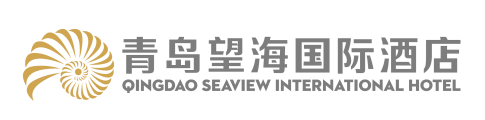 青岛望海国际酒店管理有限责任公司应聘登记表应聘岗位：                           联系方式：姓名性别出生日期照片照片民族籍贯政治面貌照片照片健康状况身高体重照片照片最高学历
（以取得学历证为准）专业外语级别照片照片资格证书婚姻状况照片照片户口所在地户口性质现住址特长身份证号码电子邮箱原薪资收入期望薪资教育（培训）经历起止时间起止时间起止时间学校名称学校名称学校名称专业专业专业 学历（统招/在职）教育（培训）经历教育（培训）经历教育（培训）经历工作经历起止时间起止时间起止时间工作单位工作单位工作单位职位工作内容工作内容工作内容工作经历工作经历工作经历家庭成员姓名与本人关系与本人关系年龄工作单位（如退休，请填退休前单位并注明）工作单位（如退休，请填退休前单位并注明）工作单位（如退休，请填退休前单位并注明）职务职务职务家庭成员家庭成员家庭成员紧急情况可通知的联系人紧急情况可通知的联系人与本人的关系联系电话                                                    应聘者签名：                      日期：                                                    应聘者签名：                      日期：                                                    应聘者签名：                      日期：                                                    应聘者签名：                      日期：                                                    应聘者签名：                      日期：                                                    应聘者签名：                      日期：                                                    应聘者签名：                      日期：                                                    应聘者签名：                      日期：                                                    应聘者签名：                      日期：                                                    应聘者签名：                      日期：                                                    应聘者签名：                      日期：